vk 37 Viikkolaulu: Suomalainen metsä - Kielinuppu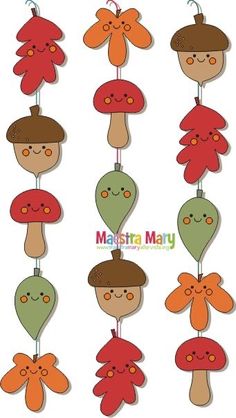  Maanantai: Eskarit: Vierailu (eskari tarina)Viskarit: Siilikeijulan syksy (tarina)Tiistai:Eskarit: A-kirjainViskarit: Siili askartelut jatkuuKeskiviikko: Luokittelu ja vertailuTorstai:Sähly ja siili askartelutPerjantai:Syksyn sato (maistelut ja kuvaaminen) 